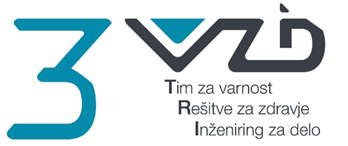 PRIJAVA na USPOSABLJANJE in PREVERJANJE USPOSOBLJENOSTI ZA DODATNA FUNKCIONALNA ZNANJA (FZ)Prijavljamo naslednje kandidate za označena funkcionalna znanja (pri istem kandidatu lahko obkrožite več vrst tečajev kamor ga prijavljate):* S podpisom naročnik potrjuje, da se prijavljeni kandidati  strinjajo in so seznanjeni o namenu ter da se osebni podatki pridobijo, obdelujejo in hranijo v skladu z veljavno zakonodajo za omenjeno področje. O namenu pridobivanja, obdelave in hrambe je kandidata seznanil njegov delodajalec, s podpisom soglasja v zvezi z obdelavo, hrambo in varovanje osebnih podatkov. V času upravljanja osebnih podatkov ima kandidat na zahtevo pri izvajalcu usposabljanja vedno možnost vpogleda, ažuriranja, izbrisa, omejitve obdelave in ugovora obdelave osebnih podatkov. Obdelovalec osebnih podatkov pa se zaveže, da bo z osebnimi podatki ravnal skrbno, jih obdeloval in hranil samo za navedene namene usposabljanja in izdaje ustreznega potrdila.Prijavnico je potrebno zaradi organizacije dela in omejenega števila mest v predavalnici, poslati vsaj 3 delovne dni pred terminom usposabljanja na info@tri-vzd.si. NaročnikNaslov Kontaktna oseba naročnika (telefon, e-pošta)Zap. št.priimeK in imeDatum rojstva*Vrsta tečaja kamor prijavljamo kandidata, (»OBKROŽITE« v skladu z razpisnimi termini -glej obvestilo)Vrsta tečaja kamor prijavljamo kandidata, (»OBKROŽITE« v skladu z razpisnimi termini -glej obvestilo)Vrsta tečaja kamor prijavljamo kandidata, (»OBKROŽITE« v skladu z razpisnimi termini -glej obvestilo)Opomba, ostali tečajiVILIČARIST1.termin2. terminDVIGALA VOD.S TAL1.termin2. terminDELO NA VIŠINIDIIZOCIANATINEVARNE KEMIKALIJEZAČETNO GAŠENJE1.termin2. terminELEKTROVILIČARIST1.termin2. terminDVIGALA VOD.S TAL1.termin2. terminDELO NA VIŠINIDIIZOCIANATINEVARNE KEMIKALIJEZAČETNO GAŠENJE1.termin2. terminELEKTROVILIČARIST1.termin2. terminDVIGALA VOD.S TAL1.termin2. terminDELO NA VIŠINIDIIZOCIANATINEVARNE KEMIKALIJEZAČETNO GAŠENJE1.termin2. terminELEKTROVILIČARIST1.termin2. terminDVIGALA VOD.S TAL1.termin2. terminDELO NA VIŠINIDIIZOCIANATINEVARNE KEMIKALIJEZAČETNO GAŠENJE1.termin2. terminELEKTROKraj in datumPodpis, žig